Publicado en Madrid el 05/05/2023 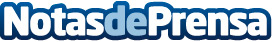 123 tinta: Los regalos más originales -y hechos a mano- para el Día de la MadreLas manualidades ayudan a desarrollar la creatividad, a reforzar la autoestima y mejorar la concentraciónDatos de contacto:Araceli913022860Nota de prensa publicada en: https://www.notasdeprensa.es/123-tinta-los-regalos-mas-originales-y-hechos Categorias: Nacional Consumo Ocio para niños Celebraciones http://www.notasdeprensa.es